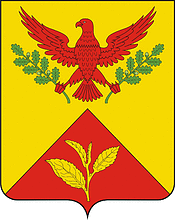 ПОСТАНОВЛЕНИЕАДМИНИСТРАЦИИ ШАУМЯНСКОГО СЕЛЬСКОГО ПОСЕЛЕНИЯ ТУАПСИНСКОГО РАЙОНА         от 27.03.2019                                                                                               № 37с.Шаумян О внесении изменений в постановление администрации Шаумянского сельского поселения Туапсинского района от 26 октября 2018 года № 80 «Об утверждении муниципальной программы «Обеспечение национальной безопасности и правоохранительной деятельности на территории Шаумянского сельского поселения Туапсинского района на 2019 год»                    В соответствии с Федеральным законом от 06 октября . N 131-ФЗ "Об общих принципах организации местного самоуправления в Российской Федерации», Уставом Шаумянского сельского поселения Туапсинского района п о с т а н о в л я ю:	1.  Внести изменения в постановление администрации Шаумянского сельского поселения Туапсинского района от 26 октября 2018 года № 80 «Об утверждении муниципальной программы «Обеспечение национальной безопасности и правоохранительной деятельности на территории Шаумянского сельского поселения Туапсинского района на 2019 год» (прилагается).	2. Контроль за выполнением настоящего постановления оставляю за собой.3. Постановление вступает в силу со дня его подписания.ГлаваШаумянского сельского поселенияТуапсинского района                                                                            А.А. Кочканян                                         ПРИЛОЖЕНИЕ                                                                                  к постановлению администрации                                                                                 Шаумянского    сельского   поселения                                                                                   Туапсинского района                                                                                 от 27.03.2019 № 37                                                          ПАСПОРТ                    муниципальной программы «Обеспечение национальной безопасности и правоохранительной деятельности на территории Шаумянского сельского поселения Туапсинского района на 2019 год» 1. Содержание проблемы и обоснование необходимости ее решения программными методами.Современный человек на протяжении своей жизни находится в различных средах: социальной, производственной, местной (городской, сельской), бытовой, природной и др. Человек и среда его обитания образуют систему, состоящую из множества взаимодействующих элементов, имеющую упорядоченность в определенных границах и обладающую специфическими свойствами. Такое взаимодействие определяется множеством факторов и оказывает влияние как на самого человека, так и на соответствующую среду его обитания. Это влияние может быть, с одной стороны, положительным, с другой – одновременно и отрицательным (негативным).Негативные воздействия факторов природной среды проявляются главным образом в чрезвычайных ситуациях. Эти ситуации могут быть следствием как стихийных бедствий, так и производственной деятельности человека. В целях локализации и ликвидации негативных воздействий, возникающих в чрезвычайных ситуациях, создаются специальные службы, разрабатываются правовые основы и создаются материальные средства для их деятельности. Большое значение имеет обучение населения правилам поведения в таких ситуациях, а также подготовка специальных кадров в области безопасности жизнедеятельности.2. Основные цели и задачи программыЦели и задачи программы:    - информированию населения о потенциальных природных и техногенных угрозах на территории проживания; - подготовка населения в области защиты от чрезвычайных ситуаций;- обеспечение безопасности людей на водных объектах;- обеспечение деятельности противопожарного отделения ССТР;- устранение наносов русел рек.3. Оценка эффективности от реализации ПрограммыЭффективность реализации программы зависит от достижения следующих показателей:    предупреждение возникновения и развития ЧС;    снижение размеров ущерба и потерь от ЧС;    ликвидация последствий ЧС. При этом признается, что наиболее эффективные мероприятия по борьбе с ЧС те, которые направлены на их предотвращение или максимально возможное снижение уровня проявления ЧС, т.е. это профилактические меры.Оценка эффективности реализации Программы производится ее разработчиком, администрацией Шаумянского сельского поселения Туапсинского района, по завершении срока реализации Программы включительно. ГлаваШаумянского сельского поселенияТуапсинского района                                                                            А.А. Кочканян                                                                     Приложение №1                                                                      к постановлению администрации                                                                      Шаумянского сельского поселения                                                                             от 27.03.2019 № 37МЕРОПРИЯТИЯподпрограммы «Обеспечение гражданской обороны, ликвидация чрезвычайных ситуаций и стихийных бедствий на территории Шаумянского сельского поселения Туапсинского района на 2019 год»ГлаваШаумянского сельского поселенияТуапсинского района                                                                         А.А. Кочканян                                                                            Приложение №2                                                                      к постановлению администрации                                                                      Шаумянского сельского поселения                                                                             от 27.03.2019 № 37МЕРОПРИЯТИЯподпрограммы «Обеспечение безопасности людей на водных объектах на территории Шаумянского сельского поселения Туапсинского района на 2019 год»ГлаваШаумянского сельского поселенияТуапсинского района                                                                          А.А. Кочканян                                                                            Приложение № 3                                                                      к постановлению администрации                                                                      Шаумянского сельского поселения                                                                             от 27.03.2019 № 37МЕРОПРИЯТИЯподпрограммы «Обеспечение деятельности противопожарного отделения спасательной службы на территории Шаумянского сельского поселения Туапсинского района на 2019 год»ГлаваШаумянского сельского поселенияТуапсинского района                                                                         А.А. Кочканян                                                                            Приложение № 4                                                                      к постановлению администрации                                                                      Шаумянского сельского поселения                                                                             от 27.03.2019 № 37МЕРОПРИЯТИЯподпрограммы «Устранение наносов русел рек на территории Шаумянского сельского поселения Туапсинского района на 2019 год»ГлаваШаумянского сельского поселенияТуапсинского района                                                                          А.А. Кочканян                                                                            Приложение № 5                                                                      к постановлению администрации                                                                      Шаумянского сельского поселения                                                                             от 27.03.2019 № 37МЕРОПРИЯТИЯподпрограммы «Предупреждение и ликвидация чрезвычайных ситуаций, стихийных бедствий и их последствий»ГлаваШаумянского сельского поселенияТуапсинского района                                                                          А.А. КочканянЛИСТ СОГЛАСОВАНИЯк постановлению администрации Шаумянского сельского поселения Туапсинского района                                                   от 27.03.2019 № 37О внесении изменений в постановление администрации Шаумянского сельского поселения Туапсинского района от 26 октября 2018 года № 80 «Об утверждении муниципальной программы «Обеспечение национальной безопасности и правоохранительной деятельности на территории Шаумянского сельского поселения Туапсинского района на 2019 год»Проект составлен и внесен:Ведущий специалист по делам ГО и ЧСШаумянского сельского поселенияТуапсинского района                                                                 А.А. НубарянПроект согласован:Ведущий специалистпо экономическим вопросам администрации Шаумянского сельского поселения Туапсинского района							Н.А. Шу-да-шер Ведущий специалист по общим вопросам администрации Шаумянского сельского поселения Туапсинского района							А.А. ВарельджянНачальник МКУ «ЦБШаумянского сельского поселения Туапсинского района»                                                               С.К. НизельникНаименование программы Муниципальная программа «Обеспечение национальной безопасности и правоохранительной деятельности на территории Шаумянского сельского поселения Туапсинского района на 2019 год»Основание для разработки ПрограммыФедеральный закон от 06.10.2003г. №131-ФЗ «Об общих принципах местного самоуправления в российской Федерации» Заказчик программы Администрация Шаумянского сельского поселения Туапсинского района Разработчик программыАдминистрация Шаумянского  сельского поселения Туапсинского районаИсполнители программыАдминистрация Шаумянского  сельского поселения Туапсинского районаЦели о основные задачи программы  -ликвидация чрезвычайных ситуаций и стихийных бедствий природного и техногенного характера;- обеспечение безопасности людей на водных объектах;- обеспечение деятельности противопожарного отделения ССТР;- устранение наносов русел рек.Сроки реализации программы2019 годОжидаемые результаты реализации программы- профилактика и ликвидации негативных воздействий, возникающих в следствие чрезвычайных ситуациях.Объемы средств и источники финансирования ПрограммыОбъем финансовых ресурсов, выделяемых на реализацию Программы, составляет 1 538,42 тыс. руб., в том числе за счет средств местного бюджета 618,22 тыс. руб., за счет средств краевого бюджета 920,00 тыс. руб.Контроль за исполнением программыАдминистрация Шаумянского сельского поселения Туапсинского района№ п/пНаименование мероприятияСрок исполненияСумма, тыс.руб.Ответственный исполнитель1Перечисления МО Туапсинский район за переданные полномочия по созданию, хранению и восполнению резерва материальных ресурсов2019 год76,2Администрация Шаумянского сельского поселения Туапсинского районаИТОГОИТОГОИТОГО76,276,2№ п/пНаименование мероприятияСрок исполненияСумма, тыс.руб.Ответственный исполнитель1Перечисления МО Туапсинский район за переданные полномочия по обеспечению безопасности людей на водных объектах, охране их жизни и здоровья2019 год155,8Администрация Шаумянского сельского поселения Туапсинского районаИТОГОИТОГОИТОГО155,8155,8№ п/пНаименование мероприятияСрок исполненияСумма, тыс.руб.Ответственный исполнитель1Перечисления МО Туапсинский район за переданные полномочия по обеспечению первичных мер пожарной безопасности в границах населенных пунктов в части создания подразделений муниципальной пожарной охраны, установления численности этих подразделений и контроля за их деятельностью2019 год187,8Администрация Шаумянского сельского поселения Туапсинского районаИТОГОИТОГОИТОГО187,8187,8№ п/пНаименование мероприятияСрок исполненияСумма, тыс.руб.Ответственный исполнитель1Очистка русел рек от наносного мусора, ила, карчей2019 год170,0Администрация Шаумянского сельского поселения Туапсинского районаИТОГОИТОГОИТОГО170,0170,0№ п/пНаименование мероприятияОбъем финансирования, рублейОбъем финансирования, рублейОбъем финансирования, рублейСрок исполнения№ п/пНаименование мероприятияВсегоКраевойбюджетМестный бюджетСрок исполнения1Неотложные аварийно-восстановительные работы по санитарной очистке (обработке) территории населенных пунктов Шаумянского сельского поселения Туапсинского района, пострадавшей в результате паводка, вызванного сильными дождями, произошедшими в октябре 2018 года на территории Краснодарского края462,55  448,6013,952019 год2Неотложные аварийно-восстановительные работы по откачке воды (ила) с территории населенных пунктов Шаумянского сельского поселения Туапсинского района, пострадавшeй в результате паводка, вызванного сильными дождями, произошедшими в октябре 2018 года на территории Краснодарского края486,07471,4014,672019 год Итого Итого948,62920,0028,62